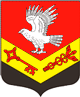 Муниципальное образование«ЗАНЕВСКОЕ   ГОРОДСКОЕ   ПОСЕЛЕНИЕ»Всеволожского муниципального района Ленинградской областиАДМИНИСТРАЦИЯПОСТАНОВЛЕНИЕ26.03.2020	№ 156д. ЗаневкаВ соответствии с областным законом Ленинградской области от 02.07.2003  №47-оз «Об административных правонарушениях», администрация муниципального образования «Заневское городское поселение» Всеволожского муниципального района Ленинградской областиПОСТАНОВЛЯЕТ:Утвердить Перечень должностных лиц администрации муниципального образования «Заневское городское поселение» Всеволожского муниципального района Ленинградской области, уполномоченных составлять протоколы об административных правонарушениях на территории МО «Заневское городское поселение», согласно приложению.Признать утратившим силу: Постановление администрации муниципального образования «Заневское городское поселение» Всеволожского муниципального района Ленинградской области от 21.05.2019 № 248 «Об утверждении Перечня должностных лиц администрации муниципального образования «Заневское городское поселение» Всеволожского муниципального района Ленинградской области,  уполномоченных составлять протоколы об административных правонарушениях на территории МО «Заневское городское поселение»; Постановление администрации муниципального образования «Заневское городское поселение» Всеволожского муниципального района Ленинградской области от 26.09 2019 № 502 «О внесении изменений в постановление администрации МО «Заневское городское поселение» от 21.05.2019 № 248 «Об утверждении Перечня должностных лиц администрации муниципального образования «Заневское городское поселение» Всеволожского муниципального района Ленинградской области,  уполномоченных составлять протоколы об административных правонарушениях на территории МО «Заневское городское поселение». Настоящее постановление вступает в силу после его подписания.Настоящее постановление подлежит официальному опубликованию в газете «Заневский вестник» и размещению на официальном сайте муниципального образования http://www.zanevkaorg.ru.Контроль за исполнением настоящего постановления возложить на заместителя главы администрации Гречица В.В.Глава  администрации	А.В. ГердийПриложениек постановлению администрацииМО «Заневское городское поселение»от  26.03.2020  №  156Переченьдолжностных лиц администрации муниципального образования«Заневское городское поселение» Всеволожского муниципального района Ленинградской области, уполномоченных составлять протоколы об административных правонарушениях на территории МО«Заневское городское поселение»Об утверждении Перечня должностных лицадминистрации муниципального образования«Заневское городское поселение»Всеволожского муниципального районаЛенинградской области, уполномоченных составлять протоколы об административных правонарушениях на территории МО «Заневское городское поселение» №п/пНаименование должности лица, уполномоченного составлять протоколы об административных правонарушенияхСтатьи областного закона Ленинградской области от 02.07.2003  №47-оз «Об административных правонарушениях»1.Заместитель главы администрациичасть 2 ст.6.5, 7.2, 7.2-1, 7.6, 8.12.Начальник сектора ЖКХ и благоустройстваст. 2.2, 2.2-1, 2.3, 2.6, 2.11, 3.2, 3.3, 3.5, 3.5-1, 3.7, 4.4, 4.8, 4.9, 4.10, 4.133.Начальник сектора архитектуры, градостроительства и землеустройстваст. 4.2, 4.3, 4.5, 4.6, 4.7, 4.11, 4.12, 4.14, 9.14.Начальник сектора ГОЧС и безопасностист. 2.10, 2.10-1, 2.10-2